ТИПОВОЕ КОНКУРСНОЕ ЗАДАНИЕ ДЛЯ РЕГИОНАЛЬНЫХ ЧЕМПИОНАТОВ ЧЕМПИОНАТНОГО ЦИКЛА 2021–2022 ГГ. КОМПЕТЕНЦИИ «МЕДИЦИНСКИЙ И СОЦИАЛЬНЫЙ УХОД» ДЛЯ ВОЗРАСТНОЙ КАТЕГОРИИ 50+ Конкурсное задание включает в себя следующие разделы: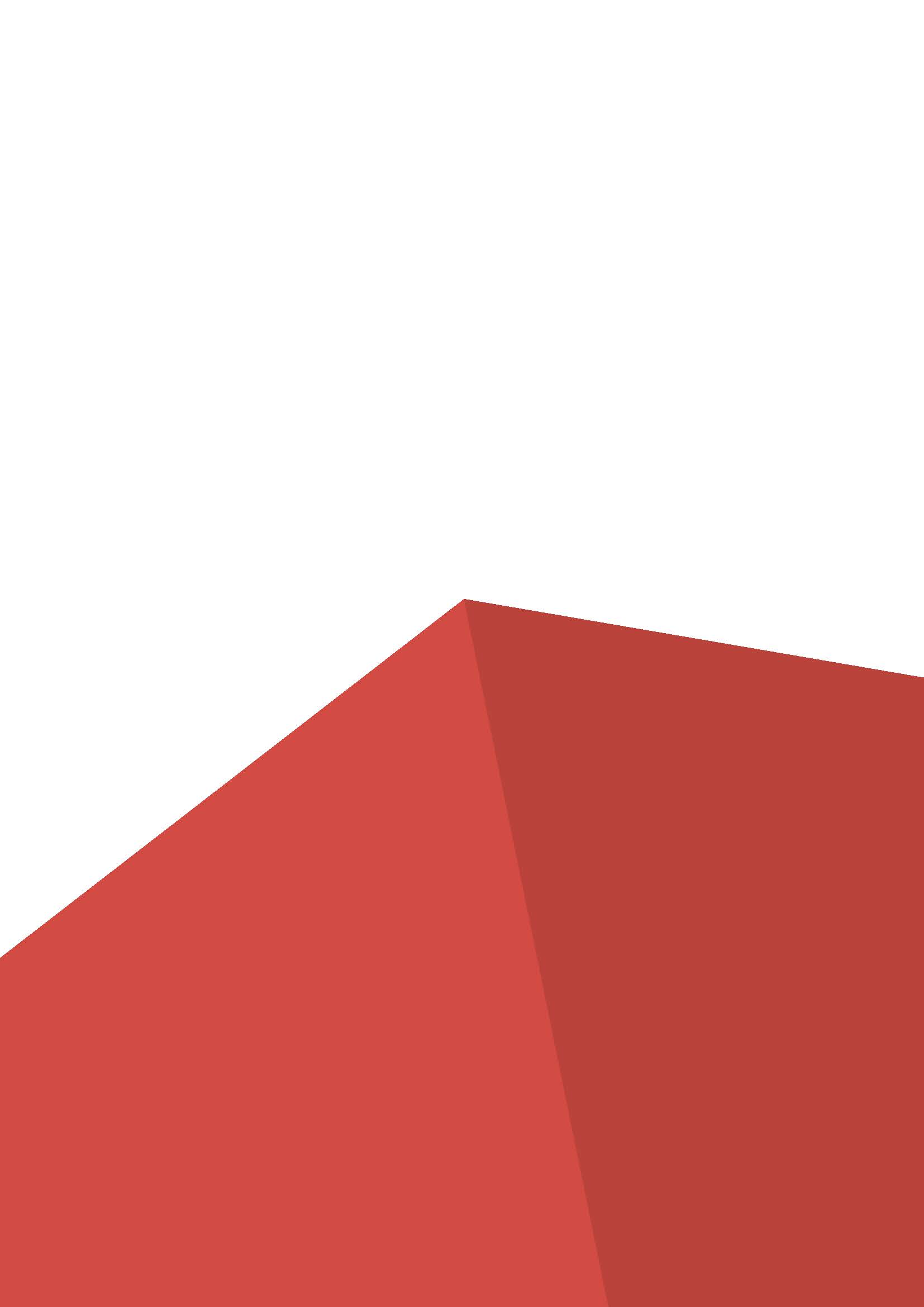 Форма участия в конкурсе: Индивидуальный конкурсОбщее время на выполнение задания: 2 ч. 10 мин.Задание для конкурсаВ соревнованиях по компетенции «Медицинский и социальный уход» проверка знаний и понимания осуществляется посредством оценки выполнения практической работы. Отдельных теоретических тестов на знание и понимание не предусмотрено.Конкурсные задания составлены на основе Стандарта спецификации навыков Ворлдскиллс (WSSS), которые определяют знание, понимание, умения и конкретные компетенции и лежат в основе лучших международных практик в отношении технологий и профессионального ухода, в соответствии с федеральным государственным образовательным стандартом среднего профессионального образования по специальности 34.02.01 «Сестринское дело»,  с федеральным государственным образовательным стандартом среднего профессионального образования по профессии 060501.01 «Младшая медицинская сестра по уходу за больными» и согласно клиническим рекомендациям МЗ РФ:  «Алгоритмы специализированной медицинской помощи больным сахарным диабетом», «Старческая астения». Согласно временным методическим рекомендациям МЗ РФ «Медицинская реабилитация при новой коронавирусной инфекции (covid-19)» Версия 2 (31.07.2020). ГОСТ Р 52623.2-2015 Технологии выполнения простых медицинских услуг. Десмургия, иммобилизация, бандажи, ортопедические пособия. Конкурсное задание состоит из нескольких отдельных модулей, которые проводятся в одной из зон - сфер медицинского и социального ухода. Все модули имеют равное значение в зонах ухода:•	Зона 1 - уход в стационаре/ хосписе•	Зона 2 - уход в дневном стационареВсе зоны воспроизводят реальные направления в данной отрасли, а именно: уход в условиях стационара/хосписа, уход в условиях дневного стационара, уход в домашних условиях, а также уход в доме престарелых, в центре сестринского ухода.Для каждой зоны предполагается выполнения задания от 45 до 65 минут на Конкурсанта. В каждой зоне Конкурсант выполняет задания, основанные на имитации потребностей пациентов/клиентов в соответствующей обстановке.Вне зависимости от количества модулей, Конкурсное задание должно включать оценку по каждому из разделов WSSS. Конкурсное задание не должно выходить за пределы WSSS. Оценка знаний участника должна проводиться исключительно через практическое выполнение Конкурсного задания. При выполнении Конкурсного задания не оценивается знание правил и норм WSR.Модули задания и необходимое времяТаблица 1.Модуль В. Осуществление доказательного ухода, обучения пациента в условиях медицинской организации (дневной стационар).Выполнение модуля Конкурсного задания 65 минут, включая время написания плана 20 минут и время  подготовки 5 минут.Модуль D. Осуществление доказательного ухода, обучения пациента в условиях медицинской организации (стационар).Выполнение модуля Конкурсного задания 65 минут, включая время  написания плана 20  минут и время   подготовки 5 минут.Инструкции для участниковДля составления плана одного модуля используйте одну страницу. Вы можете перечитать план в течение 5 минут, данных на ознакомление. Когда вы приступите к соревнованиям, пожалуйста, отдайте план группе оценивающих экспертов.Выполнение. Перед выполнением Конкурсного задания, наденьте усилитель голоса, надежно закрепите его и отрегулируйте громкость, так, чтобы Ваша речь была хорошо слышна экспертам. В начале выполнения модуля Конкурсного задания у Вас есть 5 минут для ознакомления с обстановкой, в период ознакомления Вы ничего не трогаете, не перемещайте, не разговариваете с пациентом. Если Вы закончили ознакомление ранее отведенного Вам времени, сообщите об этом, говорите вслух: «Ознакомление закончил/закончила».Внимательно прочитайте описание ситуации. Выполняйте задания, которые указаны в описании. Данная ситуация приближена к реальной, действуйте в ситуации, как в реальной рабочей обстановке. Время практического выполнения модулей 45 минут, включая время подготовки 5 минут. Если Вы закончили выполнение конкурсного задания ранее отведенного Вам времени громко произнесите: «Закончил/ закончила».Схема оценок основана на Техническом описании компетенции.Критерии оценки.Таблица 2.Приложения к заданиюТемпературный лист  Форма № 004/у.	Листок врачебных назначений.Легенда статистаПлан  деятельности.Дневник самоконтроля пациента с сахарным диабетом.Лист наблюдений.Модифицированная лицевая шкала боли.Наименование модуляНаименование модуляСоревновательный день (С1, С2, С3)Время на заданиеBОсуществление доказательного ухода, обучения пациента в условиях медицинской организации (дневной стационар).В соответствии с SMP и жеребьевкой (С1, С2)65 минDОсуществление доказательного ухода в условиях медицинской организации (стационар).В соответствии с SMP и жеребьевкой (С1, С2)65 минНазваниемодуляОписание модуляЗадания модуляПланирование У вас 20 минут, чтобы составить план работы с пациентом- Составьте письменный план заданий, которые вы должны выполнить сегодня в модуле.- Поставьте временные рамки к заданиям.- Поставьте задания в логическом порядке.- Запишите важные цели к каждому заданию.Модуль В. Осуществление доказательного ухода, обучения пациента в условиях медицинской организации (дневной стационар).Пациент Кабиров Кирилл Витальевич, студент университета,  23 года, страдает сахарным диабетом 1 типа в течение 15 лет.  Он использует инсулиновую помпу для получения необходимой дозы инсулина ежедневно. В этом году на диспансеризации у него диагностировали диабетическую нефропатию. Хроническую болезнь почек 3А стадии, стадия протеинурии.  Он  жалуется на легкую боль в спине и плохой сон. Это доставляет ему беспокойство. Пациент раздражен и чувствует страх перед предстоящими экзаменами в университете. Он живет со своей девушкой на съемной квартире, работает в супермаркете после учебы и много занимается спортом. Для поддержания формы он пьет протеиновые коктейли, однако пытается придерживаться диеты, которую назначил ему доктор.- Оценить функциональное состояние пациента.-Выявить потребность в обучении у пациента.-Обучить пациента в соответствии с его потребностями. -Выполнить назначения врача.-Заполнить медицинскую документацию.-Провести профилактику возможных осложнений.-Оказать пациенту эмоциональную поддержку.Название модуляОписание модуляЗадания модуляПланированиеУ вас 20 минут, чтобы составить план работы с пациентом- Составьте письменный план заданий, которые вы должны выполнить сегодня в модуле.- Поставьте временные рамки к заданиям.- Поставьте задания в логическом порядке.- Запишите важные цели к каждому заданию. Модуль D. Осуществление доказательного ухода в условиях медицинской организации (стационар).Пациент, Смирнов Игорь Александрович, 30 лет находится в стационаре после резекции прямой кишки. Диагноз:Аденокарцинома сигмовидной кишки ТхN1 M1.  Состояние после операции «по типу Гартмана».  Сигмостома.Высокий риск развития послеоперационного венозного тромбоза.После операции прошло 2 дня.  На утреннем обходе доктор заметил, что пациент очень подавлен, неразговорчив, с трудом отвечаетна вопросы. Он пытался с ним поговорить, но пациент стал только агрессивнее и раздражительнее.  Пациент профессионально занимается тяжелой атлетикой, работает тренером в популярном фитнес-клубе города. Он женат и имеет ребенка. Пациент подавлен и не понимает, как в этом состоянии жить дальше.Выполните назначения.̶Заполните медицинскую документацию.̶Проведите профилактику возможных осложнений.̶Оцените функциональное состояние пациента.̶Предоставьте пациенту рекомендации в рамках ухода.̶Предоставьте пациенту необходимую психологическую поддержку.МодулиМодулиБаллыБаллыБаллыМодулиМодулиСудейские аспектыОбъективные аспектыВсегоBОсуществление доказательного ухода, обучения пациента в условиях медицинской организации (дневной стационар).01515DОсуществление доказательного ухода в условиях медицинской организации (стационар).017,3517,35ВсегоВсего032,3532,35